Gewichte vergleichen  		         Gewicht und Sachrechnen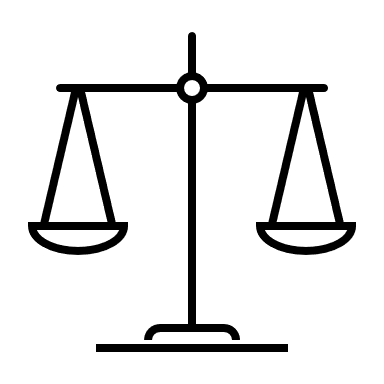 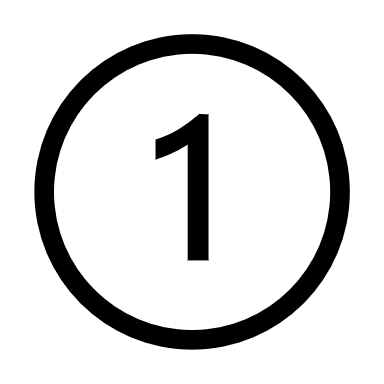 1 kg = ________ g	1 t = ________ kg4 kg = ________ g 	9 t = ________ kg	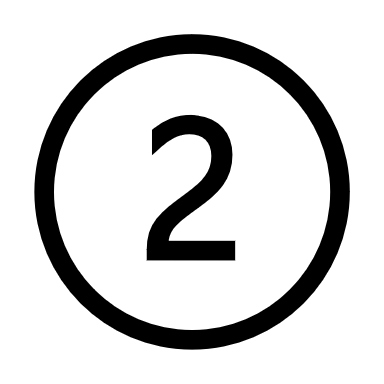 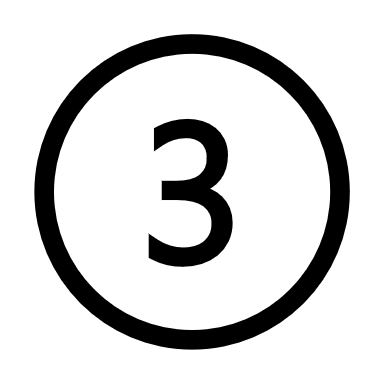 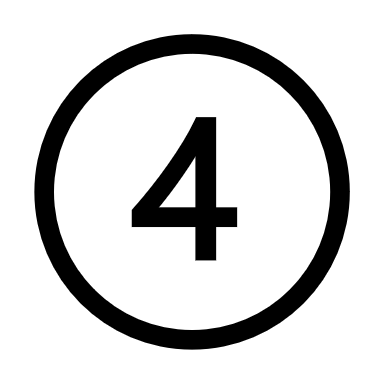 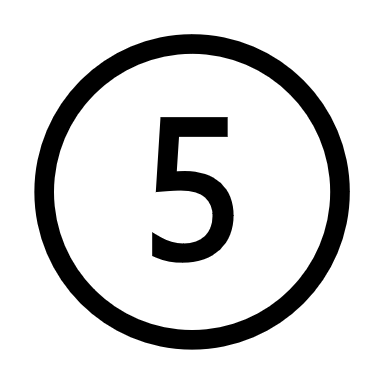 Kilogramm und Gramm umwandeln.Gewichtsmasse mit der gleichen Einheit vergleichen. 
Setze <, > oder = ein.14 kg 19 kg4,6 t   8 t5,8 g           5,3 gGewichtsmasse mit unterschiedlichen Einheiten vergleichen. Wandle zuerst in die kleinere Einheit um.Setze <, > oder = ein.3 kg?4700 g2 t?3900 kg_______4700 g_______3900 kg1 kg?950 g3 t?3100 kg_______950 g_______3100 kgGewichtsmasse mit unterschiedlichen Einheiten und Kommas vergleichen. Trage die Zahlen zum Vergleichen in eine Stellentafel ein.Setze danach <, > oder = ein.	4,67 kg 	4372 g	5,7 t	7800 kg	99 kg 	9999 g	1045 kg	1,45 t	829 g 	0,089 kg	1,2 t	12 000 g	8,08 kg 	8800 g	1,09 t	109 kgGewichtsmasse der Reihe nach ordnen.Trage die Gewichte zum Vergleichen in die Stellentafel ein.Schreibe zum schwersten Gewicht den 1. Rang, zum zweitschwersten den 2. Rang, etc.tkggRang:690 kgkg0,8 tkg5 kg 170 gkg3754 gkg2746 kgkg2 t 720 kgkg7,1 kgkg